11.06.20ВремяМероприятие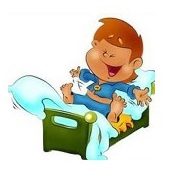 9.00-9.10Подъем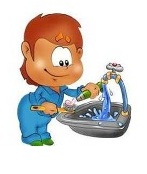 9.10-9.20Личная гигиена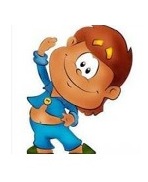 9.20-9.30Утренняя зарядкаhttps://salda.ws/video.php?id=Y-h7WvX65bE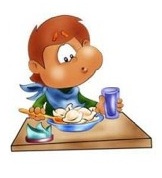 9.30-10.00Завтрак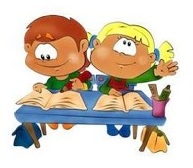 10.00-10.50   «Все флаги в гости к нам»https://infourok.ru/prezentaciya-k-shkolnomu-festivalyu-vse-flagi-v-gosti-k-nam-strana-amerika-3140454.html(перейти по ссылке, посмотреть презентацию, нарисовать флаг любого государства)Отчет: фото рисунка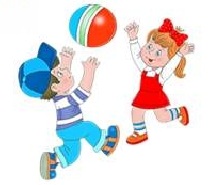 10.50-11.00Динамическая паузаhttps://www.youtube.com/watch?v=j72J9C3sGjg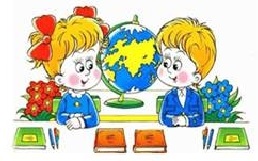 11.00-11.50Плетение изделия «Ваза для школьных принадлежностей» с картонным дномhttps://youtu.be/gTqmNRJTBgw  (перейти по ссылке, посмотреть видео, прислать фото изделия)Отчет: Фото поделки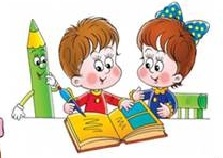 11.50-12.00Отчет о проделанной работе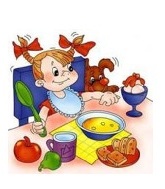 12.00-12.30Обед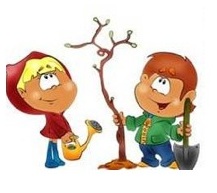 12.30-13.30Online-активности